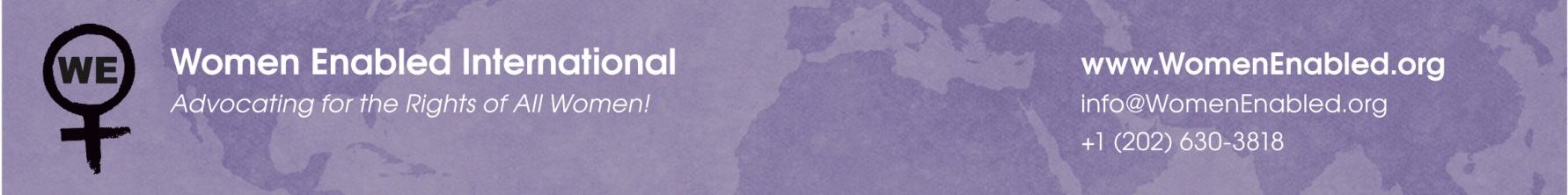 Women Enabled International Comments on the CRC Committee’s Discussion on:Children’s Rights and Alternative CareJune 30, 2021IntroductionWomen Enabled International welcomes the opportunity to comment on the CRC Committee’s general discussion on Children’s Rights and Alternative Care. This submission focuses on the intersection of gender and disability for institutionalized girls and gender non-confirming children with disabilities and presents an overview of the common rights violations they face. Human rights abuses are frequent in institutions for all children and persons with disabilities. Girls with disabilities in institutions are particularly at risk of abuse, including neglect, psychological and emotional violence; physical violence and gender-based and sexual violence; sexual and reproductive health and rights violations; and denial of access to justice, among others. Framing these concerns is that the continued institutionalization of girls with disabilities has a triple discriminatory impact - being detained on the basis of being a child, having a disability, and gender. While the ultimate goal is deinstitutionalization so girls with disabilities can live grow up in a family and fully realize their rights,  States must ensure that the rights of girls with disabilities are respected, protected, and fulfilled everywhere, including while institutionalized.BackgroundRecent analysis indicates estimates of 10 million children living in institutions around the world. A disproportionate number are children with disabilities, where in some places they are institutionalized at a rate 17 times higher than other children. Because very few countries disaggregate data by sex and disability, it is unclear how many children with disabilities, and specifically girls with disabilities, are institutionalized. However, girls with disabilities may be more readily institutionalized than boys, and at least in some parts of the world the number of girls with disabilities in institutions is increasing. For example, in Central and Eastern Europe and the Commonwealth of Independent States, research shows that in 2005 there were 10,640 girls with disabilities in public residential care, but after a dip in institutionalization in subsequent years, data from 2018 noted 12,897 girls with disabilities in residential care in the region. Legal FrameworkThe CRPD Committee has called for abolishing the institutionalization of persons with disabilities in all circumstances, finding that States must “ensure the comprehensive deinstitutionalization of all children with disabilities.” In its General Comment No. 5, the Committee found that persons with disabilities in general, and women with disabilities especially, are more susceptible to violence when socially excluded from the community. For girls with disabilities, the Committee noted they “also  experience  gender based,  multiple  and  intersectional  discrimination,  greater  risk  of  institutionalization  and  violence.” The Committee recommended that States implement the right to live independently and be included in the community with particular attention to gender equality, and for children a right to grow up in a family.While the CRC Committee has historically not taken a complete abolitionist approach, allowing institutionalization “only as a measure of last resort, when it is absolutely necessary and in the best interests of the child,” it has recognized specific safeguards needed for children with disabilities, including in institutional settings. For instance, under its General Comment No. 9, the Committee requests States take “extra measures, in order to ensure that [children with disabilities] are well protected, have access to all services and are fully included in society.” Other U.N. bodies have noted the importance of ensuring that girls with disabilities can live in the community, and have lives free from gender-based violence. In a 2020 joint statement the CEDAW and CRPD Committees and UN Women committed to “[w]orking to promote the adoption of measures by national authorities to fulfill the rights of women and girls with disabilities to live independently and be included in the community and to end institutionalization.”  The CEDAW Committee also has called for specific measures to prevent human rights violations against women and girls with disabilities within institutions. In its General Recommendation No. 35, the Committee calls for mandatory education and training of personnel working with women in institutions in order to prevent and address gender-based violence, and action to “[p]rovid[e] protective and support measures in relation to gender-based violence to women in institutions.” The Committee has also called for States to: “ensure unhindered access to health care, including sexual and reproductive health care . . . for all women and girls, including . . . women with disabilities, including those in institutions.” In its 2019 report, the UN Working Group on Discrimination Against Women recognized the gendered nature of deprivation of liberty and how women and girls with disabilities are uniquely and disproportionately at heightened risk due to structural and intersectional forms of discrimination. Like the CRPD Committee, the Working Group has called for “[p]ut[ting] an end to practices of protective institutionalization of . . . women with disabilities.” Common Violations of the Rights of the Child in Alternative Care at the Intersection of Gender and DisabilityAbuse of Children with Disabilities in InstitutionsAbuses against girls with disabilities—such as gender-specific neglect, humiliation, concealment, abandonment, sexual abuse, sexual violence, and sexual exploitation, limited freedom of movement, physical abuse, psychological abuse and emotional violence, forced medication, forced psychiatric treatment, forced sterilization, lack of privacy for personal care—are common in institutions. Girls with disabilities are at greater risk of violence than men with disabilities or other women because of their isolation, segregation, and dependency. In some places, women with disabilities in institutions are abused at twice the rate as those in the community. And as former UN Special Rapporteur on Violence Against Women, Rashida Manjoo states “forced institutionalization itself constitutes a form of violence.”Girls with disabilities have the right to be free from gender-based violence. CRPD Committee General Comment No. 3 recognizes the increased risk of abuse, violence, and exploitation for girls with disabilities compared to other girls. As former Special Rapporteur for the rights of persons with disabilities, Catalina Devandas, found “[g]irls and young women with disabilities are disproportionately affected by different forms of gender-based violence, including physical, sexual, psychological and emotional abuse; bullying; coercion; arbitrary deprivation of liberty; institutionalization; . . . trafficking; neglect; . . . and harmful practices such as . . . forced sterilization and invasive and irreversible involuntary treatments.”Evidence of sexual abuse and violence proliferate for girls with disabilities in institutions. In Mexico a girl in an institution reported being raped almost daily. Another report from Ukraine found male staff frequently rape girls. Contributing to this is understaffed institutions and allowing co-ed institutions. In India and Indonesia, girls with disabilities, particularly psychosocial or intellectual disabilities, are at a greater risk of violence, including sexual violence, in institutions. Girls with disabilities in institutions have also lost their lives trying to speak up for their rights. For example, on March 8, 2017, 41 girls were killed in a fire in an orphanage in Guatemala. The girls had used the occasion of International Women’s Day to protest the sexual abuse they suffered – and were locked in their dormitory as punishment. When the fire broke out, no one came to unlock the door.  Additionally, girls with disabilities in institutions are sometimes subjected to verbal and physical abuse as well as forced treatment and medication. In India, research exposed staff frequently using verbal and physical violence, including hitting girls with disabilities with sticks and punching them and swearing at them, using severe and humiliating language. There is evidence of girls undergoing nonconsensual electroconvulsive therapy and girls with psychosocial or intellectual disabilities being forced to take medication, including through physical force or having the medication put in their food or drink without their knowledge.Girls with disabilities in institutions are also at higher risk of trafficking, including trafficking for child pornography. For example, directors of Ukrainian orphanages reported knowing girls under their care are being preyed on by sex traffickers, but claimed they lack the resources to tackle this. During the COVID-19 pandemic, girls with disabilities “are at further risk of violence due to their isolation, which increases when visitors and monitors may not be allowed in.” A survey of disabled persons organizations (DPOs) exposed reported severe sexual and gender-based violence for girls with disabilities in institutions in Bangladesh, Indonesia, and Nigeria. During this crisis, it is also possible that girls with disabilities were institutionalized due to lack of support services or other factors. Many persons with disabilities require support services to meet basic needs, but these services were not always deemed essential. However, as WEI documented in its 2020 report on the impact of COVID-19, “[w]omen, girls, non-binary, and gender non-conforming persons with disabilities may be especially vulnerable to institutionalization, as they may lack employment or other means of support to live in the community and may also receive less support from family than men with disabilities.”Sexual and Reproductive Health and Rights in Alternative Care Girls with disabilities have the same sexual and reproductive rights as other girls. These include the rights to: make decisions about their bodies in line with their evolving capacities; exercise choice; access sexual and reproductive health information, goods, and services; and receive information about sexuality and reproduction, including through comprehensive sexuality education. One significant obstacle in exercising these rights are reproductive health interventions performed without medical necessity and without informed consent. The CRC Committee recognizes forced sterilization of girls with disabilities as a form of violence, and has called on States to enact laws prohibiting forced sterilization of children, noting concern with the prevalence of the practice for girls with disabilities. Moreover, it has declared that the “best interest of the child” principle cannot be used as justification for practices that conflict with the child’s human dignity and right to physical integrity. The CEDAW Committee has also consistently found forced and coerced reproductive health interventions violate the rights of women and girls, particularly those with disabilities. The Committee has called for reparations and redress mechanisms especially for girls with disabilities that have suffered these practices within institutions.Despite prevailing human rights norms prohibiting forced sterilization of children due to disability, this practice still abounds for girls with disabilities in institutions. Girls with disabilities are subjected to forced sterilization, contraception, and abortion for different unjustified and discriminatory motivations, including eugenics; avoiding pregnancy including because of vulnerability to sexual abuse; because they are considered unfit to parent; and due to concerns about menstrual hygiene or management. These abuses proliferate in institutions. In Serbia, involuntary and invasive medical interventions transpired for young women with disabilities in institutions to prevent or terminate pregnancies. In Ukraine, reports uncovered “pregnancies in the institution are common and forced abortions are routine.” Pregnant girls were taken to have abortions without “ask[ing] for permission and the girls had no way out.” In Indonesia, girls with disabilities have been given birth control without their knowledge or consent, sometimes being told that the injection is a vitamin, or were forced to take the contraceptive injection or locked in seclusion if they refused. In Kyrgyzstan, they give occasional injections of Aminazin to children in institutions, “particularly for girls who have a difficult transitional period [i.e. puberty].” In Mexico, an institution for children with disabilities was found to have a policy of forced sterilization of every girl. In one part of India, as recently as 2008, the government supported a policy of forcibly sterilizing “‘mentally challenged’ women and girls in institutions as a means of ensuring ‘menstrual hygiene’ or the elimination of periods.” Access to JusticeGirls with disabilities often lack recourse to justice for violations against them while institutionalized. As OHCHR recognized, “certain groups of children, and specifically girls with disabilities in institutions are faced with additional barriers to accessing justice.” As the CRPD Committee has described, the very nature of institutions and the abuses within them create barriers in accessing justice for girls with disabilities. Furthermore, girls with disabilities may be afraid to bring action against the institution that acts as their caregiver for fear of repercussion. Even when there are laws ensuring access to justice, they are not always upheld. For instance, although India’s Criminal Law outlaws violence against women with disabilities in institutions, in practice women with disabilities have effectively no access to justice when they are institutionalized, either to challenge forced institutionalization or report violence. This includes disregard for testimony, especially of women and girls with intellectual or psychosocial disabilities. As one report illuminated, of 128 instances of abuse documented in Indian institutions in 2014, none of the women have successfully accessed redress mechanisms to address their forced institutionalization or abuses suffered.CRC Committee General Comment No. 24 has called for safeguards against discrimination in the justice system, including gender-sensitive training and accommodations for children with disabilities, but has stopped short on specific language for access to justice for institutionalized children. And the UN Special Rapporteur on Violence Against Women has outlined the barriers for access to justice for women and girls with disabilities in general, including paternalistic attitudes.  Recommendations to the CRC CommitteeBased on the information above, WEI recommends that the CRC Committee include the following in its work related to children in alternative care:Recognize the rights abuses inherent in the institutionalization of children with disabilities, and girls with disabilities in particular, and adopt standards that reflect the requirements of the CRPD to deinstitutionalize children with disabilities and ensure their right to live in the community – growing up in a family. Recommend that States “Ensur[e] the active involvement of women and girls with disabilities in all initiatives to transform support, rehabilitation and recovery services in their communities within the design and implementation of deinstitutionalization strategies.”To the extent institutions continue to operate regardless of this imperative, recommend that States:Ensure girls and gender non-confirming children with disabilities are not subjected to forced institutionalization, and there are effective legal channels for those who are institutionalized to challenge their institutionalization and report human rights violations committed against them within institutions.Ensure protections for girls with disabilities within institutions, including protections from (1) gender-based and sexual violence, (2) denial of sexual and reproductive health and rights, and (3) forced reproductive health interventions, including forced abortions and sterilizations, and (4) denial of access to justice.Establish oversight mechanisms for rights enforcement. To be effective, the monitoring and oversight system should include: specialized disability-, age-, and gender-specific programs, including programs focused on identifying sexual abuse, exploitation, and trafficking;Provide accessible information on sexual and reproductive health and rights, helplines and reporting mechanism, and legal remedies, so that girls with disabilities in institutions can effectively pursue justice when rights are violated; andConduct effective investigations into allegations of forced or coerced reproductive health interventions in institutions, with adequate sanctions for perpetrators.Make sure residential dorms are separated by age and gender.Collect and analyze disaggregated data on children and girls with disabilities in institutions.Thank you for your consideration. Please contact WEI’s UN Advocacy Director, Amanda McRae: a.mcrae@womenenabled.org, or Human Rights Legal Consultant, Rebecca Landy: r.landy@womenenabled.org with any questions.